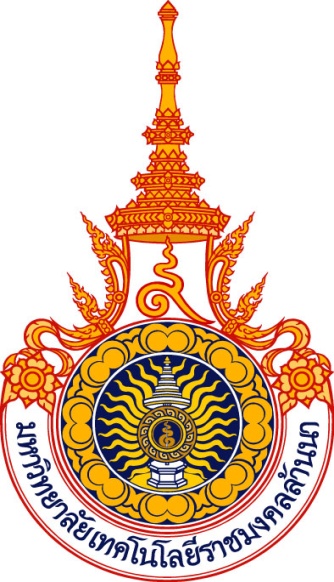 หนังสือให้ความยินยอม(กรณีได้รับการเสนอชื่อ)เขียนที่...............................................................วันที่..........เดือน........................พ.ศ.................ข้าพเจ้า.................................................................................ตำแหน่ง................................................................สังกัดคณะ........................................................................................มหาวิทยาลัยเทคโนโลยีราชมงคลล้านนา  พื้นที่.........................................................................................................................................	ข้าพเจ้ายินยอมให้.................................................................. เป็นผู้เสนอชื่อข้าพเจ้าเพื่อสมัครรับเลือกตั้งเป็นกรรมการสภามหาวิทยาลัยจากคณาจารย์ประจำและข้าราชการ                                                    ลงชื่อ........................................................ผู้ให้ความยินยอม                                                           (.........................................................)	           ลงชื่อ..........................................................พยาน				                   (.......................................................... )				           ลงชื่อ.........................................................พยาน				                  (.......................................................... )หมายเหตุ   การกรอกข้อความในหนังสือยินยอมนี้ ถ้ามีการแก้ ลบ ตก เติม ขอให้ผู้ทำหนังสือยินยอมลงชื่อกำกับไว้ทุกแห่งด้วย